Задания 7-8 классДорогие друзья!          Перед вами задания заключительного этапа олимпиады РГГМУ по географии «Земля – наш общий дом!». В 2020 году исполнилось 200 лет со дня открытия Антарктиды, поэтому все вопросы олимпиады связаны с этим материком.        Надеемся, что задания олимпиады будут вам интересны. Желаем удачи!Дорогие друзья!          Перед вами задания заключительного этапа олимпиады РГГМУ по географии «Земля – наш общий дом!». В 2020 году исполнилось 200 лет со дня открытия Антарктиды, поэтому все вопросы олимпиады связаны с этим материком.        Надеемся, что задания олимпиады будут вам интересны. Желаем удачи!Говорят, что Антарктида - материк рекордов. Назовите  5 рекордов неживой природы Антарктики.Какое отношение имеет древнегреческий философ Аристотель к Антарктиде?Какая экосистема Антарктиды позволяет астробиологам предполагать о возможности сохранения жизни на других планетах Солнечной системы? Что на самом месте представляет из себя это явление? Чьё это открытие? Кто руководил экспедицией?Сколько попыток было открыть Антарктиду? Кем и когда? Составьте хронологию с результатами попыток.Какие экологические требования должны соблюдать корабли и полярники в Антарктике и почему?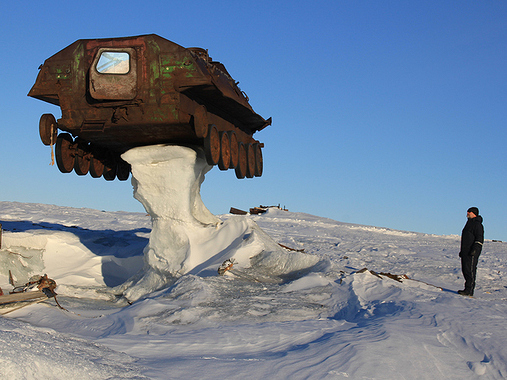 С чем должен расстаться человек, решивший отправиться в Антарктиду?Что особенного в истории этой полярной станции? Как она называется и когда была открыта? Почему сейчас этот памятник говорит, что нет проблемы глобального потепления?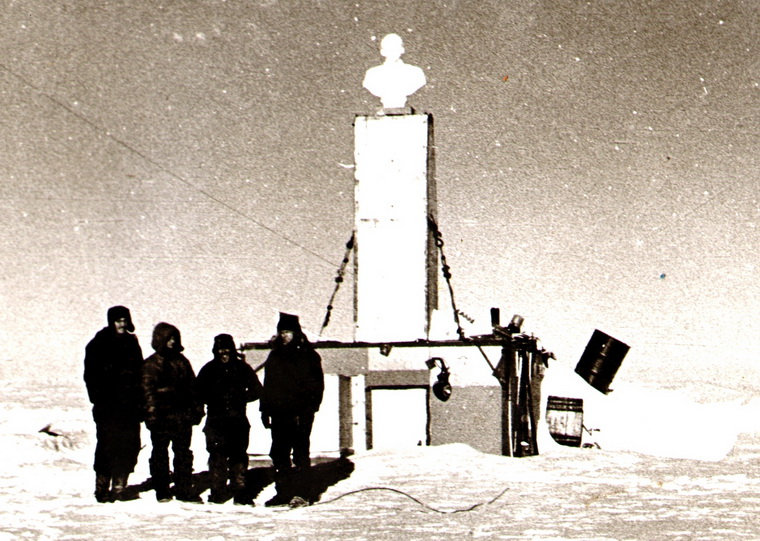 Пластиковая пленка и голограмма; 1,2,5,10,20,50,100. Что это? Для чего и кого это? И что с этим делают сейчас?Каким образом с. Вишняки Полтавской области  и река Обь связаны на этой фотографии? Что после этого было открыто? Почему так назвали? 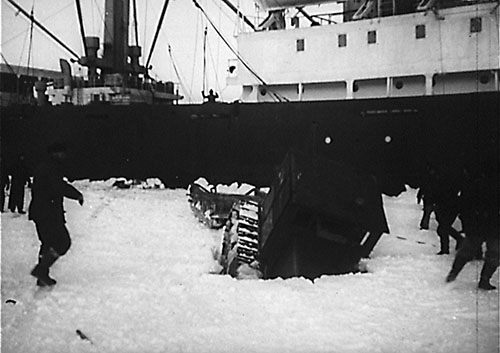 Ученые плюс 10 счастливчиков услышали 10. О каком событии идёт речь. Какие собственные рекорды поставила эта «четверка»? Кто были эти 10 счастливчиков?Какие трудности испытывали полярники по пути «Мирный - Восток»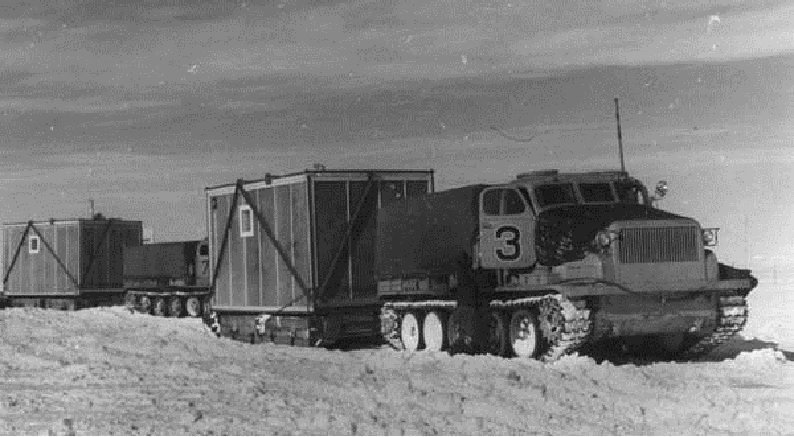 Составьте ТОП-10 уникальных обитателей Антарктики, по вашему мнению. Критерий выбора за вами.